 This is Me!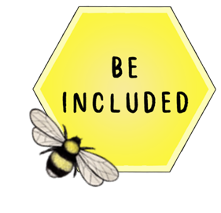 This is the form that we ask all children and young people to fill out when they are working with us.  It helps us, and professionals involved in your support, understand more about you. There may be questions here you are not sure about.  You can use the guidance form to help you.  You can find them here: www.hertfordshire.gov.uk/thisismeReturn this as soon as possible in the process and do not forget to attach the consent form.  This helps everyone working with you and your family in getting to know you, your strengths and your needs. What do you want workers to know about you? Here are some questions you can answer. You don’t have to answer them all, and you can add anything else you want.My name isI like to be calledAdd a picture or self portrait of yourself (you can add this as a separate .png or .jpeg if you would like – just put your name as a file name)The religion I follow isHow I would describe myself (shy, funny, cheeky etc)The important people in my life are (Don’t forget to tell us who they are to you for example nono is maternal grandfather)My favourite things to do areMy favourite things to watch or listen to areThe foods I like most and least areThe best time of day to meet me isWhere I would prefer to meet professionals supporting meProfessionals may understand me better if they knewWhat do I want from those supporting me The best way to communicate with me isMy feelings about education areIn the next year I am looking forward toMy goals in the future areI am good atOptional extra questions:My behaviours when I’m feeling overwhelmed can beThe important pets / animals in my life areAdditional question options for those over 16 onlyThe gender I identify as isThe pronouns I would like to use areThank you for completing this form it will help anyone working with you to understand more about you.  Do not forget to send the consent form and picture of yourself with this document. 